Delone Catholic Music Association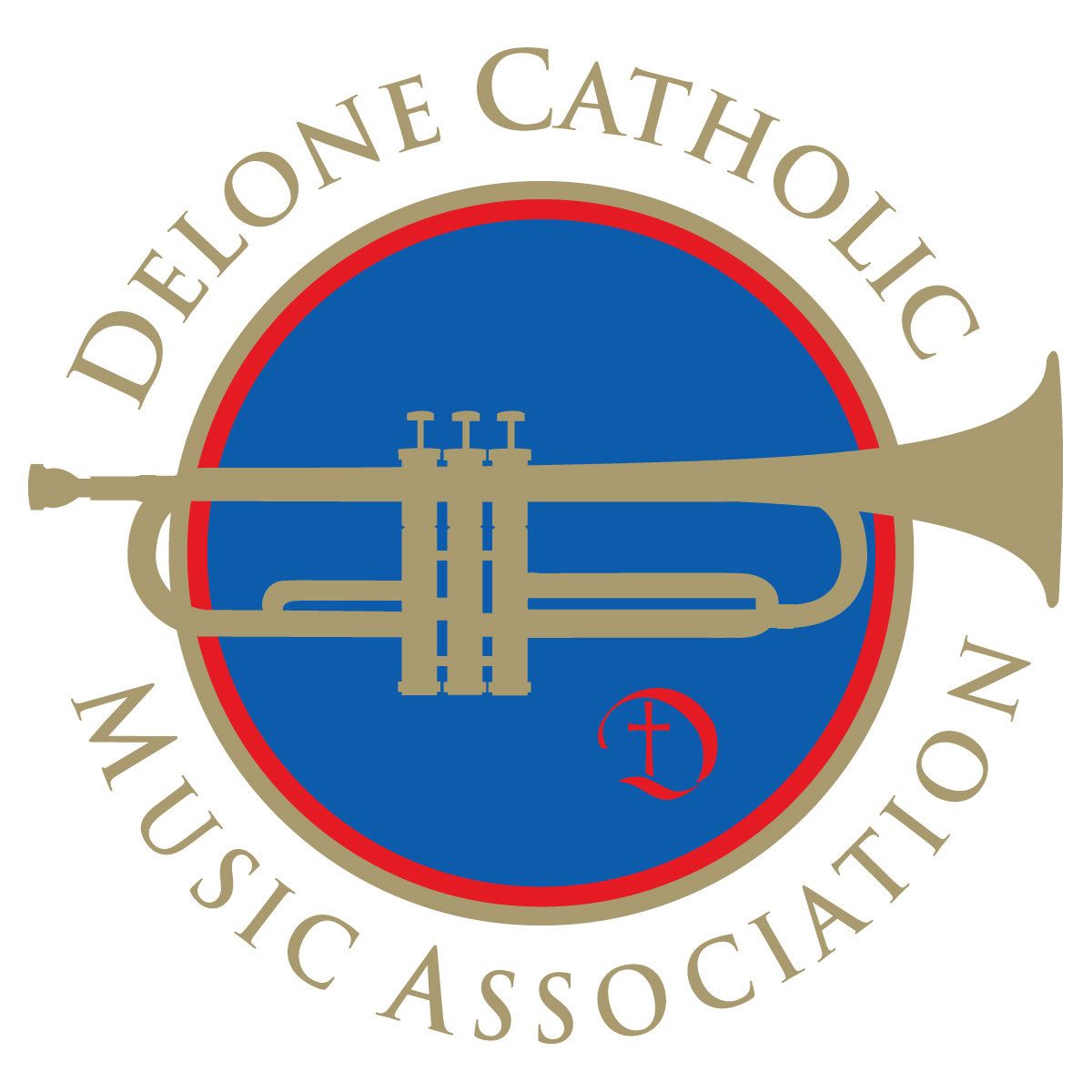 Carnival 2017June 12 – June 17, 2017ADVANCE TICKET SALESThe Delone Catholic Music Association Carnival is scheduled for June 12 – 17, 2017.  Once again this year, we offer both a “ride all night” bracelet for Monday, Tuesday and Wednesday nights, and the reduced price tickets for any night of the carnival. The Ride-All-Night bracelets purchased in advance from the Music Association cost $12 each and allow unlimited rides for one night (valid Monday, Tuesday, or Wednesday only).  Purchasing bracelets at the carnival will cost $25.Advance purchase tickets may be used on any rides during the entire run of the carnival and can be purchased at 25 tickets for $10.  Purchasing 25 tickets at the carnival will cost $20 in bulk or $1 each.Orders may be placed online until June 9 at www.DeloneCatholic.org or by mail using the order form below and returning the completed order form by Friday, June 9 either to the Main Office at Delone Catholic (please do not leave orders for Mrs. Yealy) or mail to:					Mary Martz					Advance Ticket Sales					1100 Hoff Road					Hanover, PA  17331Please enclose a check or money order payable to Delone Catholic Music Association – do not mail cash.  All mail-in orders MUST be received by June 9 to receive the advance purchase discounts.Tickets or bracelets will be distributed in the lobby of Delone Catholic High School during the hours of 6 p.m. and 9:30 p.m. the week of the carnival.  No tickets will be mailed or distributed from the school office.PARENT’S NAME:  _________________________________________________________________________________________________________________________STUDENT’S NAME:  _______________________________________________________________________PHONE NUMBER: __________________________ADDRESS:  __________________________________________________________________________________________________________________________________CITY:  _____________________________________________________________________  STATE________________  ZIP CODE:  __________________________                     Number of Ride-All-Night Bracelets    ________ at $12 each                       	 Subtotal __________                           (valid Monday, Tuesday, or Wednesday of carnival)                      Number of Strips of 25 Ride Tickets  ________ at $10 each                      	                 Subtotal ___________                                            (valid any night of carnival)                                                                                                                                        		Grand Total ________Delone Catholic Music Association is not responsible for lost orders.  Returned/Cancelled checks will be charged a $25 Fee.---------------------------------------------------------------------------------------------------------------------------------------------------------------Please print all information.---------------------------------------------------------------------------------------------------------------------------------------------------------------Please print all information.